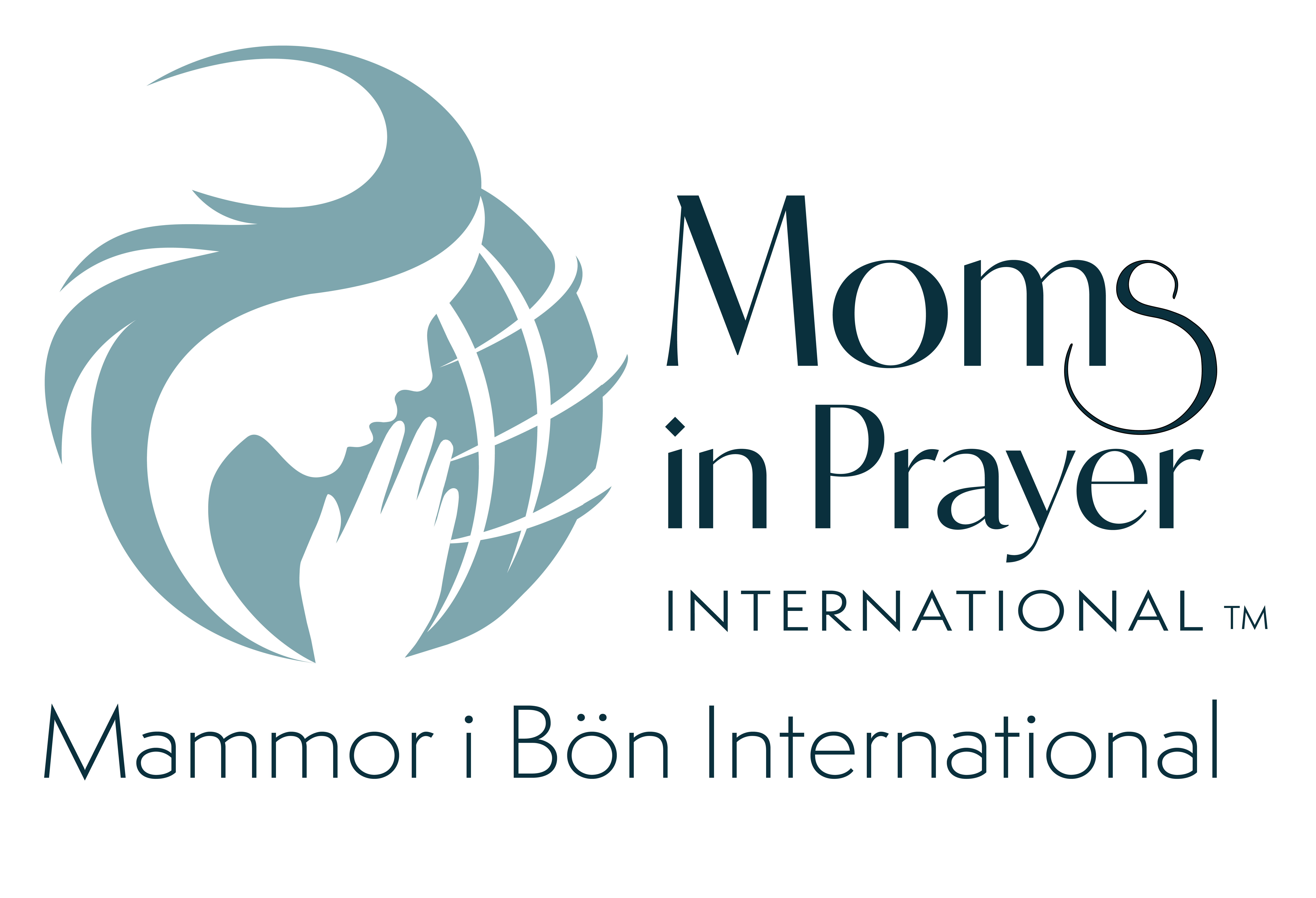 Mammor i Bön Böneblad                  Datum________  		      Lovprisning: Prisa Gud för den han är, hans egenskaper, hans namn eller hans karaktär.  Gud Är:  Den helige Ande Syndabekännelse: Under tystnad. Ledaren börjar och slutar denna del. 1 Joh 1:9 Om vi bekänner våra synder är Han trofast och rättfärdig så att han förlåter oss våra synder och renar oss från all orättfärdighet.Tacksägelse: Tacka Gud för konkreta bönesvar och annat som han har gjort. 1 Tess 5:18 Tacka Gud under alla livets förhållanden. Detta är Guds vilja med er i Kristus Jesus.Förbön: 1 Tim 2:1 Först av allt uppmanar jag till bön, åkallan, förbön och tacksägelse för  
   alla människor.-För barnen: Bilda grupper om två/tre. Varje mamma sätter in ett barns namn i bibelversen och låter denhelige Ande leda oss i förbön (Anpassade ord från 1 Kor 6:19)    Namn 1:                                       	           Namn 2:		                      Namn 3:-För lärare och personal: Namn 1:________________________Namn 2:_____________________Namn 3:________________________-För skola/universitet/högskola/förskola: -Be om väckelse och andlig klarsyn.-Be________________________________________________________________________________________-För Mammor i Bön:-Be att varje skola skall få en Mammor i Böngrupp.-Be att Mammor i Bön organisationen förblir ren och obefläckad.-Be_________________________________________________________________________________________Kom ihåg: Vad som sägs i gruppen stannar i gruppenJoh 14:16  Och jag ska be Fadern, och han ska ge er en annan Hjälpare som ska vara hos er för alltid: sanningens Ande.   Ef 3:16  Jag ber att han i sin härlighets rikedom ska ge kraft och styrka åt er inre människa genom sin Ande.Joh 16:13-14 Men när han kommer, sanningens Ande, då ska han leda er in i hela sanningen. Han ska inte tala av sig själv utan bara tala det han hör, och han ska förkunna för er vad som kommer att ske. Han ska förhärliga mig, för han ska ta av det som är mitt och förkunna för er.Gud jag ber att______ska veta att hans/hennes kropp är ett tempel för den helige Ande och att han/hon inte är sin egen.    (Anpassade ord från Gal 6:9) Vi ber att _______inte ska tröttna på att göra gott, för när tiden är 
    inne får han/hon skörda om han/hon inte ger upp.